Today’s Maths challenge!Using natural materials or concrete objects around the house, Can you make different 2D shapes? How many vertices? How many sides? e.g.  Rectangle-  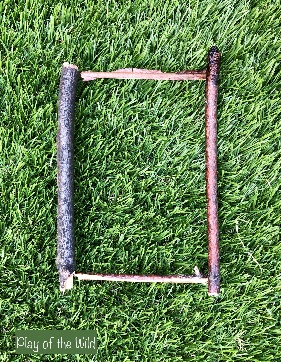 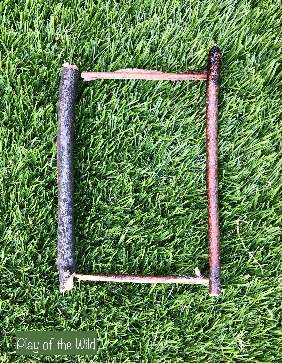 Can you make a hexagon, pentagon and octagon and record the numbers of vertices and side? What other 2D shapes can you make? Can you make a circle out of twigs? LI- To identify the properties of 2D shapesSC- I can make 2D shapes I can identify how many sides a 2D shape hasI can identify how many vertices a 2D shape has 